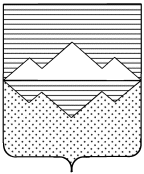 СОБРАНИЕ ДЕПУТАТОВСАТКИНСКОГО МУНИЦИПАЛЬНОГО РАЙОНАЧЕЛЯБИНСКОЙ ОБЛАСТИРАСПОРЯЖЕНИЕот _______________________ №______________г. СаткаВ соответствии с Типовым кодексом этики и служебного поведения государственных служащих Российской Федерации и муниципальных служащих, одобренным решением президиума Совета при Президенте Российской Федерации по противодействию коррупции от 23.12.2010 г. (протокол № 21), и в целях обеспечения добросовестного и эффективного исполнения работниками Собрания депутатов Саткинского муниципального района своих должностных обязанностей, РАСПОРЯЖАЮСЬ:1. Утвердить Кодекс этики и служебного поведения для муниципальных служащих Собрания депутатов Саткинского муниципального района и работников, замещающих должности в Собрании депутатов Саткинского муниципального района, не отнесенные к должностям муниципальной службы, согласно приложению к настоящему распоряжению. 2. Начальнику организационно-правового отдела Собрания депутатов Барановой О.Ю.:- довести до работников  Собрания депутатов Саткинского муниципального района персонально под роспись Кодекс этики и служебного поведения и обеспечить его соблюдение;- в месячный срок организовать работу по включению в должностные обязанности положений об ответственности за нарушение требований Кодекса этики и служебного поведения, руководствуясь настоящим распоряжением.3. Настоящее распоряжение вступает в силу даты подписания.4. Контроль за исполнением настоящего распоряжения оставляю за собой.Председатель Собрания депутатов Саткинского муниципального района					Н.П. БурматовПриложение к распоряжениюот _______________ №_______КОДЕКСэтики и служебного поведения для муниципальных служащих Собрания депутатов Саткинского муниципального района и работников, замещающих должности в Собрании депутатов Саткинского муниципального района, не отнесенные к должностям муниципальной службы1. Кодекс этики и служебного поведения муниципальных служащих Собрания депутатов Саткинского муниципального района и работников, замещающих должности в Собрании депутатов Саткинского муниципального района, не отнесенные к должностям муниципальной службы (далее именуется - Кодекс) разработан в соответствии с Типовым кодексом этики и служебного поведения государственных служащих Российской Федерации и муниципальных служащих, одобренным решением президиума Совета при Президенте Российской Федерации по противодействию коррупции от 23.12.2010 г. (протокол № 21), а также основан на общепризнанных нравственных принципах и нормах российского общества и государства.2. Кодекс представляет собой свод общих принципов профессиональной служебной этики и основных правил служебного поведения, которыми должны руководствоваться муниципальные служащие Собрания депутатов Саткинского муниципального района и работники, замещающие должности в Собрании депутатов Саткинского муниципального района, не отнесенные к должностям муниципальной службы  (далее именуются - работники) независимо от замещаемой ими должности.3. Гражданин Российской Федерации, поступающий на работу в Собрание депутатов Саткинского муниципального района (далее именуется – Собрание депутатов), обязан ознакомиться с положениями Кодекса и соблюдать их в процессе своей служебной деятельности.4. Каждый работник должен принимать все необходимые меры для соблюдения положений Кодекса, а каждый гражданин Российской Федерации вправе ожидать от работника поведения в отношениях с ним в соответствии с положениями Кодекса.5. Целью Кодекса является установление этических норм и правил служебного поведения работника, служащих для достойного выполнения ими своей профессиональной деятельности, а также содействие укреплению авторитета работников, доверия граждан к органам местного самоуправления Саткинского муниципального района (далее именуется – орган местного самоуправления) и обеспечение единых норм поведения.6. Кодекс призван повысить эффективность выполнения работником своих должностных обязанностей.7. Кодекс служит основой для формирования должной морали в сфере муниципальной службы, уважительного отношения к муниципальной службе в общественном сознании, а также выступает как институт общественного сознания и нравственности работников, их самоконтроля.8. Знание и соблюдение работником положений Кодекса является одним из критериев оценки качества их профессиональной деятельности и служебного поведения.9. Основные принципы служебного поведения работников являются основой поведения граждан Российской Федерации в связи с нахождением их на муниципальной службе.10. Работники, сознавая ответственность перед государством, обществом и гражданами, призваны:1) исполнять должностные обязанности добросовестно и на высоком профессиональном уровне в целях обеспечения эффективной работы органов  местного самоуправления;2) исходить из того, что признание, соблюдение и защита прав и свобод человека и гражданина определяют основной смысл и содержание деятельности как органов местного самоуправления, так и работников;3) осуществлять профессиональную служебную деятельность в пределах своих полномочий;4) не оказывать предпочтения каким-либо профессиональным или социальным группам и организациям, быть независимыми от влияния отдельных граждан, профессиональных или социальных групп и организаций;5) исключать действия, связанные с влиянием каких-либо личных, имущественных (финансовых) и иных интересов, препятствующих добросовестному исполнению ими должностных обязанностей;6) уведомлять Председателя Собрания депутатов Саткинского муниципального района (далее именуется – Председатель), органы прокуратуры или другие государственные органы обо всех случаях обращения к работнику каких-либо лиц в целях склонения к совершению коррупционных правонарушений;7) соблюдать установленные федеральными законами ограничения и запреты, исполнять обязанности, связанные с прохождением муниципальной службы;8) соблюдать беспристрастность, исключающую возможность влияния на их служебную деятельность решений политических партий и общественных объединений;9) соблюдать нормы служебной, профессиональной этики и правила делового поведения;10) проявлять корректность и внимательность в обращении с гражданами и должностными лицами;11) проявлять терпимость и уважение к обычаям и традициям народов России и других государств, учитывать культурные и иные особенности различных этнических, социальных групп и конфессий, способствовать межнациональному и межконфессиональному согласию;12) воздерживаться от поведения, которое могло бы вызвать сомнение в добросовестном исполнении работником должностных обязанностей, а также избегать конфликтных ситуаций, способных нанести ущерб его репутации или авторитету органа местного самоуправления;13) принимать предусмотренные законодательством меры по недопущению возникновения конфликта интересов и урегулированию возникших конфликтов интересов;14) не использовать служебное положение для оказания влияния на деятельность государственных органов, органов местного самоуправления, организаций, должностных лиц, государственных (муниципальных) служащих и граждан при решении вопросов личного характера;15) воздерживаться от публичных высказываний, суждений и оценок в отношении деятельности государственных органов, их руководителей, органов местного самоуправления, включая решения вышестоящего государственного органа либо органа, в котором работник замещает должность, если это не входит в должностные обязанности;16) соблюдать установленные правила публичных выступлений и предоставления служебной информации;17) уважительно относиться к деятельности представителей средств массовой информации по информированию общества о работе Собрания депутатов, а также оказывать содействие в получении достоверной информации в установленном порядке;18) воздерживаться в публичных выступлениях, в том числе в средствах массовой информации, от обозначения стоимости в иностранной валюте (условных денежных единицах) на территории Российской Федерации товаров, работ, услуг и иных объектов гражданских прав, сумм сделок между резидентами Российской Федерации, показателей бюджетов всех уровней бюджетной системы Российской Федерации, размеров государственных и муниципальных заимствований, государственного и муниципального долга, за исключением случаев, когда это необходимо для точной передачи сведений либо предусмотрено законодательством Российской Федерации, международными договорами Российской Федерации, обычаями делового оборота;19) постоянно стремиться к обеспечению как можно более эффективного распоряжения ресурсами, находящимися в сфере его ответственности.12. Работники обязаны соблюдать Конституцию Российской Федерации, федеральные конституционные и федеральные законы, законы Челябинской области, нормативно-правовые акты Саткинского муниципального района,  иные нормативные правовые акты Российской Федерации и Челябинской области.13. Работники в своей деятельности не должны допускать нарушение законов и иных нормативных правовых актов, исходя из политической, экономической целесообразности либо по иным мотивам.14. Работники обязаны противодействовать проявлениям коррупции и предпринимать меры по ее профилактике в порядке, установленном действующим законодательством.15. Работники при исполнении ими должностных обязанностей не должны допускать личную заинтересованность, которая приводит или может привести к конфликту интересов.При назначении на должность работника и исполнении должностных обязанностей работник обязан заявить о наличии или возможности наличия у него личной заинтересованности, которая влияет или может повлиять на надлежащее исполнение им должностных обязанностей.16. Работник обязан представлять сведения о доходах, об имуществе и обязательствах имущественного характера своих и членов своей семьи в соответствии с действующим законодательством.17. Работник обязан уведомлять представителя нанимателя, органы прокуратуры или другие органы местного самоуправления обо всех случаях обращения к нему каких-либо лиц в целях склонения его к совершению коррупционных правонарушений.Уведомление о фактах обращения в целях склонения к совершению коррупционных правонарушений, за исключением случаев, когда по данным фактам проведена или проводится проверка, является должностной обязанностью работника.18. Работнику запрещается получать в связи с исполнением им должностных обязанностей вознаграждения от физических и юридических лиц (подарки, денежное вознаграждение, ссуды, услуги материального характера, плату за развлечения, отдых, за пользование транспортом и иные вознаграждения). Подарки, полученные работником в связи с протокольными мероприятиями, со служебными командировками и с другими официальными мероприятиями, признаются собственностью Саткинского муниципального района и передаются по акту в Собрание депутатов, за исключением случаев, установленных действующим законодательством.19. Работник может обрабатывать и передавать служебную информацию при соблюдении действующих в Собрании депутатов норм и требований, принятых в соответствии с действующим законодательством.20. Работник обязан принимать соответствующие меры по обеспечению безопасности и конфиденциальности информации, за несанкционированное разглашение которой он несет ответственность или (и) которая стала известна ему в связи с исполнением им должностных обязанностей.21. Работник, наделенный организационно-распорядительными полномочиями по отношению к другим работникам, должен быть для них образцом профессионализма, безупречной репутации, способствовать формированию в его подразделении благоприятного для эффективной работы морально-психологического климата.22. Работник, наделенный организационно-распорядительными полномочиями по отношению к другим работникам, призван:1) принимать меры по предотвращению и урегулированию конфликта интересов;2) принимать меры по предупреждению коррупции;3) не допускать случаев принуждения работников к участию в деятельности политических партий и общественных объединений.23. Работник, наделенный организационно-распорядительными полномочиями по отношению к работникам, должен принимать меры к тому, чтобы подчиненные ему работники не допускали коррупционно опасного поведения, своим личным поведением подавать пример честности, беспристрастности и справедливости.24. Работник, наделенный организационно-распорядительными полномочиями по отношению к другим работникам, несет ответственность в соответствии с действующим законодательством за действия или бездействие подчиненных ему сотрудников, нарушающих принципы этики и правила служебного поведения, если он не принял меры по недопущению таких действий или бездействия.	25. В служебном поведении работнику необходимо исходить из конституционных положений о том, что человек, его права и свободы являются высшей ценностью и каждый гражданин имеет право на неприкосновенность частной жизни, личную и семейную тайну, защиту чести, достоинства, своего доброго имени.26. В служебном поведении работник воздерживается от:1) любого вида высказываний и действий дискриминационного характера по признакам пола, возраста, расы, национальности, языка, гражданства, социального, имущественного или семейного положения, политических или религиозных предпочтений;2) грубости, проявлений пренебрежительного тона, заносчивости, предвзятых замечаний, предъявления неправомерных, незаслуженных обвинений;3) угроз, оскорбительных выражений или реплик, действий, препятствующих нормальному общению или провоцирующих противоправное поведение;4) курения во время служебных совещаний, бесед, иного служебного общения с гражданами.27. Работники призваны способствовать своим служебным поведением установлению в коллективе деловых взаимоотношений и конструктивного сотрудничества друг с другом.Работники должны быть вежливыми, доброжелательными, корректными, внимательными и проявлять терпимость в общении с гражданами и коллегами.28. Внешний вид работника при исполнении им должностных обязанностей в зависимости от условий службы и формата служебного мероприятия должен способствовать уважительному отношению граждан к органам местного самоуправления, соответствовать общепринятому деловому стилю, который отличают официальность, сдержанность, традиционность, аккуратность.29. Нарушение работником положений Кодекса подлежит моральному осуждению на заседании соответствующей комиссии по соблюдению требований к служебному поведению работников и урегулированию конфликта интересов, образуемой в соответствии с распоряжением Председателя Собрания депутатов от 27.06.2016г. №74/2016 «Об утверждении Положения о комиссии по соблюдению требований к служебному поведению и урегулированию конфликта интересов Собрания депутатов Саткинского муниципального района в отношении муниципальных служащих Собрания депутатов Саткинского муниципального района и работников, замещающих должности в Собрании депутатов, не отнесенные к должностям муниципальной службы», а в случаях, предусмотренных действующим законодательством, нарушение положений Кодекса влечет применение к работнику мер юридической ответственности.Соблюдение работником положений Кодекса учитывается при проведении аттестаций, формировании кадрового резерва для выдвижения на вышестоящие должности, а также при наложении дисциплинарных взысканий.«Об утверждении Кодекса этики и служебного поведения для муниципальных служащих Собрания депутатов Саткинского муниципального района и работников, замещающих должности в Собрании депутатов Саткинского муниципального района, не отнесенные к должностям муниципальной службы»